INFORME PARA LA RECUPERACIÓN DE SEPTIEMBRE……………………OBJETIVOS: CONTENIDOS : PROPUESTAS DE ACTIVIDADES DE RECUPERACIÓN 1ª Y 2ª EVALUACIÓN:_______________________________________________________________ Formato del informe para enviar por iPasenCabecera: la propuesta arriba, con las modificaciones oportunas.Fuente: Arial de 12 pt.Interlineado: Sencillo  ó 1.2 en el texto.  Márgenes superior e inferior: 2 cm. - Márgenes izquierdo y derecho: 2 cm.TÍTULOS:  Negrita 13 ptForma de texto:pdf  Colores para cuadros:  Color 1:  00782CColor 2:  C5DAC310.  Color 3: Dos Colores elegido por el Departamento y usar siempre los mismos. 11. Logo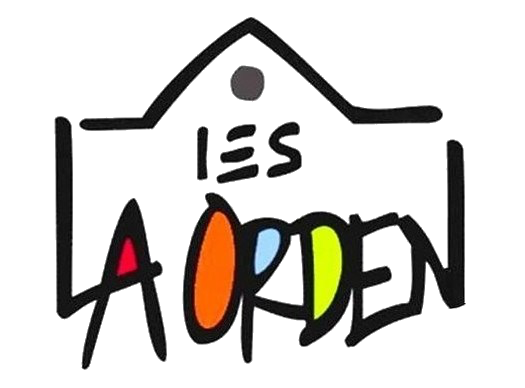 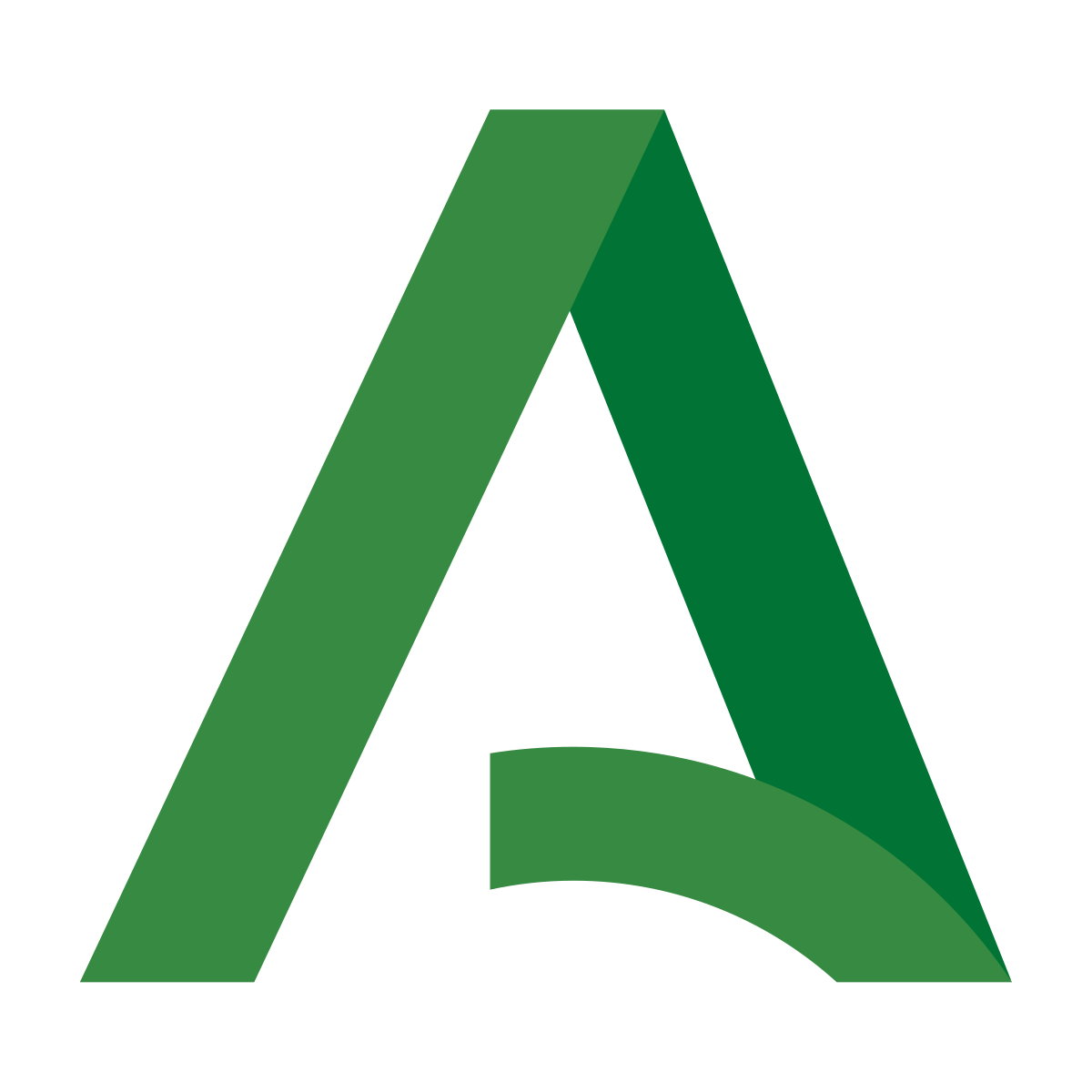 ______________________________________________________________________En ESO y Bachillerato, cada profesor/a elaborará los INFORMES INDIVIDUALIZADOS DE SEPTIEMBRE para el alumnado que no haya aprobado en la evaluación ordinaria.Lo enviará a la familia del alumno/a por iPasen el día de entrega de notas, es decir, el 23 de Junio. El archivo en formato pdf, se podrá adjuntar al módulo de Séneca que se habilitará a tal efecto; se enviará con 􏰃notificación de lectura del destinatario􏰋 y􏰁 en caso de que no salga confirmada esa recepción, se avisará al tutor/a para que se ponga en contacto con la familia y compruebe que le ha llegado el informe. Asimismo, el profesorado lo enviará por iPasen o por correo electrónico al tutor/a del grupo como más tardar al día siguiente de la sesión de evaluación correspondiente. Se enviará una copia digital de los informes individualizados de septiembre (en pdf) a Jefatura de Estudios (fecha tope 19 junio o poniendo en copia cuando lo manden al tutor/a):Os recordamos que este curso, siguiendo las Instrucciones y la normativa que regula el final de curso 2019-2020 por las circunstancias derivadas del COVID19, el Informe Individualizado de Septiembre se centrará en los objetivos / contenidos / propuesta de actividades de recuperación de la 1ª y 2ª evaluaciónIES LA ORDEN INFORME de SEPTIEMBREDPTº y/o MATERIA - GRUPO - etc.DPTº y/o MATERIA - GRUPO - etc.DPTº y/o MATERIA - GRUPO - etc.